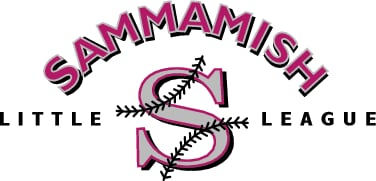 2021 Little League Evaluations:  What To KnowWhere are the evaluations?	-Brock O’Connor FieldWhen are the evaluations?	-Saturday, January 30thWhat time are the evaluations?  (you will be emailed your group number)	-Group A:  9:00	-Group B:  9:30	-Group C:  10:00	-Group D:  10:30	-Group E:  11:00	-Group F:  11:30	-Group G:  12:00	-Group H:  12:30	-Group I:  1:00	-Group J:  2:00	-Group K:  2:30How long will the evaluations take?	-Approximately 15 minutesWhat are the COVID Protocols?	-Arrive no earlier than the stated start time.  If you are slated for 9am, arrive at 9am-Players and parents are to wear masks at all times, including while on the field during evaluations-At arrival bring your player to the check in desk.  Once your player is checked in parents are to return to their vehicle.  No watching from the fence line-Players will be in groups of 6 and maintain a social distance of 6 feet-Upon completion of the evaluation your player will be meet you at your vehicle